Приложение 1		к  приказу по МОУ СОШ с.Большая Ижмора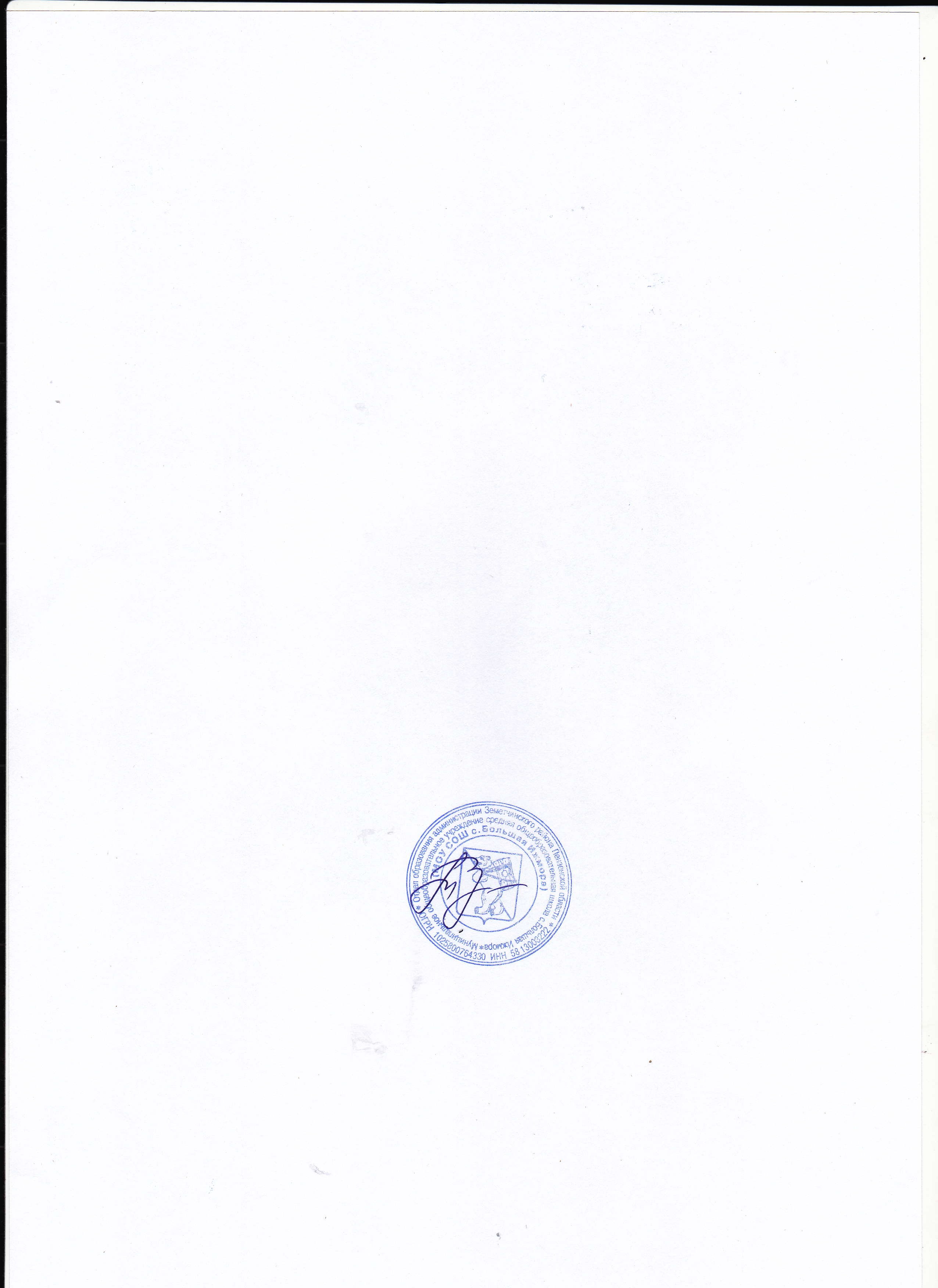 от 26.08. 2017 г. № 46Рассмотрено на заседании педагогического советаПротокол от 26 августа 2017 г. № 1ПОЛОЖЕНИЕ О РЕЖИМЕ ПЯТИДНЕВНОЙ УЧЕБНОЙ НЕДЕЛИ1. ОБЩИЕ ПОЛОЖЕНИЯ1.1.Настоящее положение разработано в соответствии с Федеральным законом от 29.12.2012 г. № 273-ФЗ «Об образовании в Российской Федерации», Распоряжением Правительства Российской Федерации от 7.09.2010 г. № 1507-р «Об утверждении Плана действий по модернизации общего образования на 2011 – 2015 годы», Приказом Министерства образования и науки РФ от 17.12.2010 г. № 1897 «Об утверждении федерального государственного образовательного стандарта основного общего образования», Приказом Министерства образования инауки РФ от 17.05.2012 г. № 413 «Об утверждении федерального государственного образовательного стандарта среднего (полного) общего образования», Постановлением Главного государственного санитарного врача Российской Федерации от 29.12.2010 г. № 189 «Об утверждении СанПиН 2.4.2.2821-10 «Санитарно-эпидемиологические требования к условиям и организации обучения в общеобразовательных учреждениях»», Уставом МОУ СОШ с.Большая Ижмора, и распространяется на обучающихся начального общего, основного общего, среднего общего уровней образования.2. ОРГАНИЗАЦИЯ РАБОТЫ2.1. Учебный год в образовательном учреждении начинается 01 сентября. Если этот день приходится на выходной день, то в этом случае учебный год начинается в первый, следующий за ним, рабочий день.2.2. Продолжительность учебной недели – пятидневная для обучающихся всех уровней образования. Обучение проводится в одну смену.2.3.Для 1-х классов продолжительность уроков составляет в первом полугодии (в сентябре, октябре - по 3 урока в день по 35 минут каждый, в ноябре - декабре - по 4 урока по 35 минут каждый; январь - май - по 4 урока по 45 минут каждый), для 2-11 классов – 45 минут.2.4. Количество учебных недель в году:- для 1 классов – 33;- для 2-11 классов –34;2.5. Начало занятий: 8 ч. 30 мин.2.6. Порядок организации каникул ежегодно утверждается на заседании  педагогического совета в соответствии с рекомендациями отдела образования администрации Земетчинского района Пензенской области, с учетом необходимости равномерного распределения учебной нагрузки и времени отдыха обучающихся при четвертной (полугодовой) системе организации образовательной деятельности.2.7. Продолжительность перемен ежегодно утверждается на заседании Педагогического совета школы в соответствии с требованиями СанПиН, с учетом количества классов, расписания, распределения классов по кабинетам и режима работы школьной столовой.2.8. Максимально допустимая недельная нагрузка в академических часах при 5-дневной неделе, не более: 21 часа – в 1 классах23 часов  -  во 2-4 классах29 часов – в 5 классах30 часов – в 6 классах             32 часов – в 7 классах             33 часов -  в 8-9 классах34 часов – в 10-11 классах2.9. Учебная недельная нагрузка распределяется равномерно в течение учебной недели.Образовательную недельную нагрузку необходимо равномерно распределять в течение учебной недели, при этом объем максимальной допустимой нагрузки в течение дня должен составлять:- для обучающихся 1-х классов не должен превышать 4 уроков и 1 день в неделю - не более 5 уроков за счет урока физической культуры;- для обучающихся 2-4-х классов - не более 5 уроков;- для обучающихся 5 - 6-х классов - не более 6 уроков;- для обучающихся 7 - 11-х классов - не более 7 уроков.Расписание уроков составляется отдельно для обязательных и факультативных занятий, элективных курсов. Факультативные занятия, элективные курсы следует планировать на дни с наименьшим количеством обязательных уроков. Между началом факультативных занятий и последним уроком рекомендуется устраивать перерыв продолжительностью не менее 45 минут.3.ОХРАНА ЗДОРОВЬЯ ОБУЧАЮЩИХСЯ3.1. Образовательное учреждение создает условия, гарантирующие охрану и укрепление здоровья обучающихся.3.2. Медицинское обслуживание обучающихся образовательного учреждения обеспечивает орган здравоохранения, который наряду с администрацией, педагогическими работниками образовательного учреждения несёт ответственность за проведением лечебно-профилактических мероприятий.